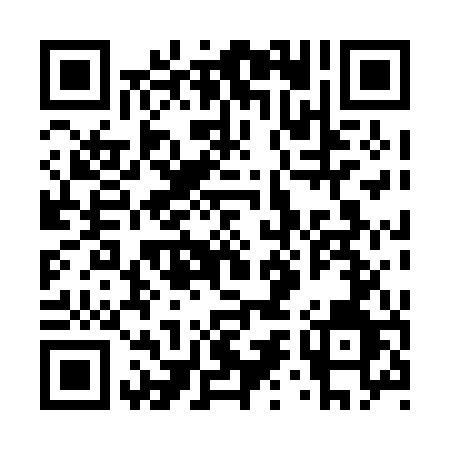 Prayer times for Wilmot Valley, Prince Edward Island, CanadaWed 1 May 2024 - Fri 31 May 2024High Latitude Method: Angle Based RulePrayer Calculation Method: Islamic Society of North AmericaAsar Calculation Method: HanafiPrayer times provided by https://www.salahtimes.comDateDayFajrSunriseDhuhrAsrMaghribIsha1Wed4:226:001:126:148:2410:032Thu4:205:581:126:158:2610:053Fri4:185:571:126:158:2710:074Sat4:155:551:126:168:2810:095Sun4:135:541:116:178:3010:116Mon4:115:521:116:188:3110:137Tue4:095:511:116:188:3210:148Wed4:075:501:116:198:3410:169Thu4:055:481:116:208:3510:1810Fri4:035:471:116:218:3610:2011Sat4:015:461:116:218:3710:2212Sun3:595:441:116:228:3910:2413Mon3:575:431:116:238:4010:2614Tue3:565:421:116:248:4110:2815Wed3:545:411:116:248:4210:3016Thu3:525:401:116:258:4310:3217Fri3:505:381:116:268:4510:3318Sat3:485:371:116:268:4610:3519Sun3:465:361:116:278:4710:3720Mon3:455:351:116:288:4810:3921Tue3:435:341:116:288:4910:4122Wed3:415:331:126:298:5010:4323Thu3:405:321:126:308:5110:4424Fri3:385:311:126:308:5210:4625Sat3:375:311:126:318:5310:4826Sun3:355:301:126:328:5510:4927Mon3:345:291:126:328:5610:5128Tue3:325:281:126:338:5610:5329Wed3:315:281:126:338:5710:5430Thu3:305:271:126:348:5810:5631Fri3:285:261:136:358:5910:57